O F F I C I A L     P O S I T I O NGENERAL INFORMATION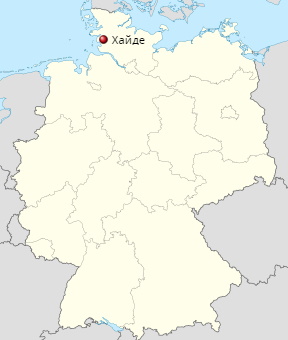 Heide, Germany The city of Heide is located in northern Germany in the federal state of Schleswig-Holstein, 15 km from the North and 80 km from the Baltic Sea. Known as a tourist city on the North Sea. In the center of the city is the largest market square in Germany (4.7 g), on which a trading market with seafood, farm products, souvenirs has been open continuously for more than 500 years on Saturdays. Around the market square there are numerous cafes, pastry shops, restaurants, shopping centers, a museum, a cinema, a concert hall.The city is connected by direct rail / bus and motorway to the international airport of Hamburg (100 km), Berlin (390 km), Hanover (260 km).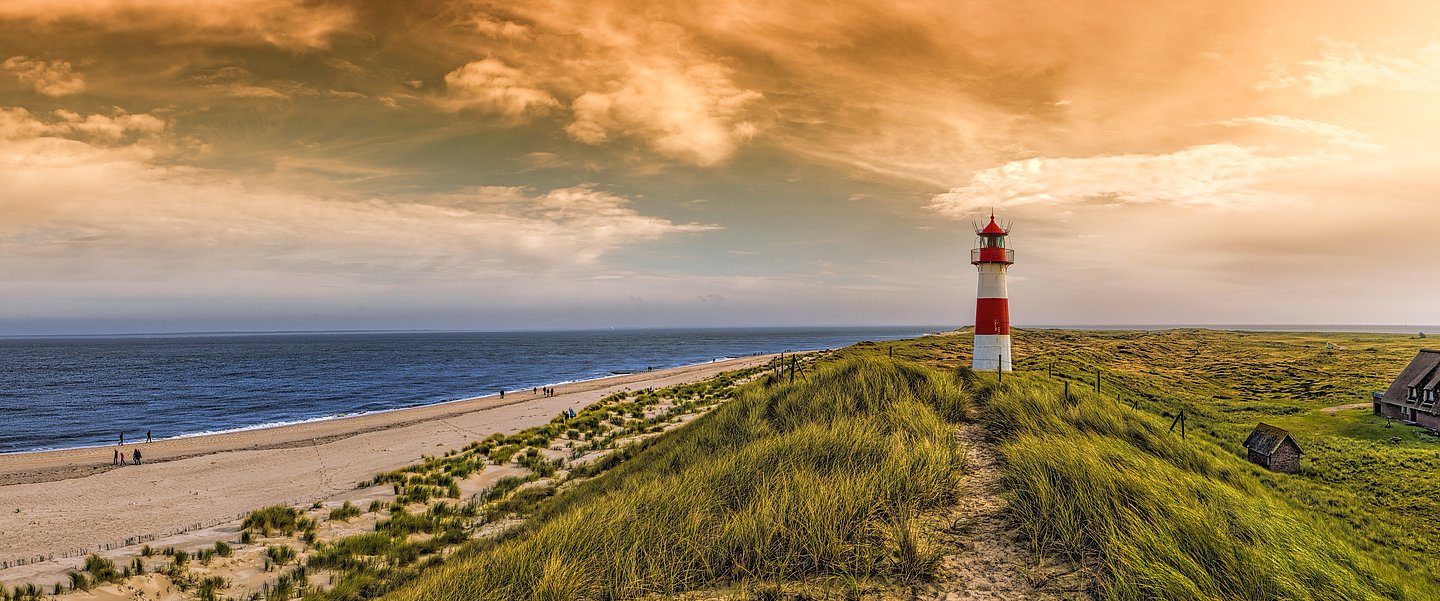 COMPETITORSRepresentatives of national sports organizations - members of the International Taekwon-do Federation ITF have the right to participate in the international taekwondo tournament. Competitors must have the appropriate age (at least 6 years old in the relevant groups on the day of registration), the appropriate qualifications (at least 9 Kup, at most 6 Dan), documents confirming age and qualification, ITF passport, as well as medical admission and contract insurance. Each sports delegation must submit an original application for this form. Each sports delegation can be represented by any number of athletes.The final registration list must be entered no later than 02.29.2020.REGISTRATION AND QUESTIONS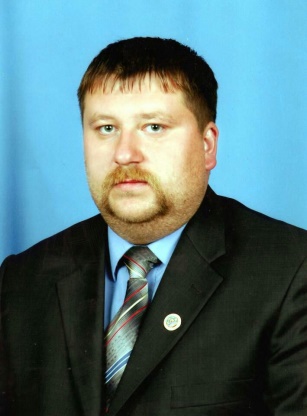 President NGB ITF      Alexander Hauptfleisch                                                                                                                                  D-25746 Heide                          Tel: +49/172/9238797                                                        Email: alexanderhauptfleisch74@gmail.com                       ORGANIZIR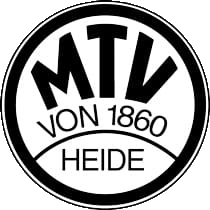 MTV von 1869 Heide e.V.Ludwig-Ehrig-Stadion Am Sportplatz 1 D-25746 HeideTaekwon-do Sports Shool „JONG IL BONG“                                             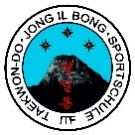 DATE28-29 March 2020LOCATIONHelmut-Lanzke-Halle, Bürgemeister-Vehrs-Straße, D-25746 HeidePARTICIPATION FEE                          30 euros for the 1st athlete                          40 euros for the 1st athlete (after the application deadline)                          50 euros for 1 team                          60 euros for 1 team (after the application deadline)PROTEST                          A protest can only be submitted by a team representative.                          The protest is filed with a security deposit of 50 euros.                          Upon satisfaction of the protest, the deposit is refunded.                         If the protest is rejected, the deposit will not be refunded.                         Video recordings when considering a protest are not accepted.                         Teams that did not provide referees for the tournament,                         are deprived of the right to protest.JUDGES                                      Each team must provide one judge.                                      The organizing committee assumes the costs of placing one judge,                                      if the team is more than 15 athletes.RULES                                       ITF Taekwondo Rules as amended                                       on the day of the competition.COMPETITION PROGRAMM                                     Competitions are held for the following types of programs:                                     - personal competitions in Tuls (complex formal exercises):                                     Before the finals, the athlete performs one custom Tul.                                     In the finals, the athlete performs the maximum.                                     their qualifications and custom.                                     - personal competitions in Matsogi (Sparring):                                     Any number of athletes from the team can participate, but only in one age group and one weight category.                                     Duration of fights:                                     7-8 years - 2 rounds of 1 min., A break of 30 seconds;                                     9-10 years - 2 rounds of 1.5 minutes each, a break of 30 seconds;                                     11-13 years - 2 rounds of 1.5 minutes each, a break of 30 seconds;                                     14 - 17 years - 2 rounds (2 minutes each); 1 minute break                                     18 - 39 years old - 2 rounds (2 minutes each); 1 minute break                                     40 - 49 years - 2 rounds (1 min. 30 sec.); 1 minute breakProtective equipment:gloves of the established sample (with closed fingers and an open palm);protective protectors on feet (feet) of the established sample;protective tire (cap);a protective helmet of an established pattern (with a closed upper part);girls 11-49 years old - a protective bib under a Dobok jacket;protective bandage for Dobok pants.shin protection.Each participant must have outdoor protective equipment.red and blue. Equipment of a different color is not allowed.Each athlete must have an established ITF Dobok.                                        - team competitions in Tuls (complex formal exercises):                                        In team competitions, until the final, the team performs one Tul.                                        optionally, in the final, the team performs a custom and custom Tul.                                        Any number of teams can participate in the team Tul.                                       - Matsogi team competitions (fights):                                       Any number of teams can take part in team sparring.ARE GROUPS, DIVISIONS, WEIGHT CATEGORIESREGISTRATION / WEIGHING 
Registration and weighting of participants will take place at the address of the teams.For registration and weighing the following documents are required:- the established application form of the specified sample;- a contract (original) for life insurance and accident insurance for each participant during the competition;- ITF certificate or ITF passport confirming the qualification of the participant;- identity document;PARTICIPANTS ACCOMMODATION
Participants will be posted by the Organizing Committee in accordance with preliminary applications submitted before February 29, 2020.Nordika Hotelwww.nordicahotel-heide.deJugendherberge Heidewww.heide.jugendherberge.deKarstens Gasthofwww.karstens-gasthof.deKoll‘s Gasthofwww.kolls-gasthof.deVISA SUPPORTTo obtain a visa for Germany, you must contact the nearest German consulate.The duration of the visa varies depending on the country of residence.Participants applying for visas must provide the Organizing Committee with a list of names, surnames, date of birth, current citizenship, name and address of the host institution in Germany, time of stay (from arrival to departure), passport number, passport validity period, invitation from the Organizing Committee.AWARDING / NATIONAL ANTHEM / FLAGFor the award ceremony, the athlete must be in ITF uniform or his team uniform; other clothing is not allowed.Each country must provide the Organizing Committee with a record of its national anthem on a CD (45 seconds), national flag (size 100 x 150 cm).COMPETITION PLAN27.03.2020                                       Arrival and accommodation of participants                                       Registration and weighting28.03.2020Registration and weighing 08.00 - 09.00Referee briefing 08.30 - 09.30Start of competition 10.00Opening 12.00 - 13.00Rewarding29.03.2020Competition 10.00 - 19.00RewardingWELCOME TO GERMANYInternationale Deutsche Taekwon-do ITF Meisterschaft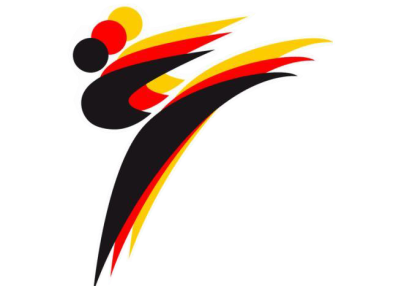 28-29.03.2020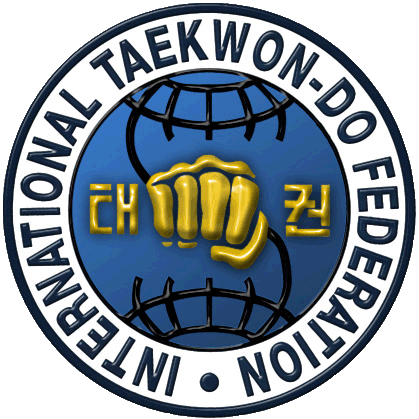 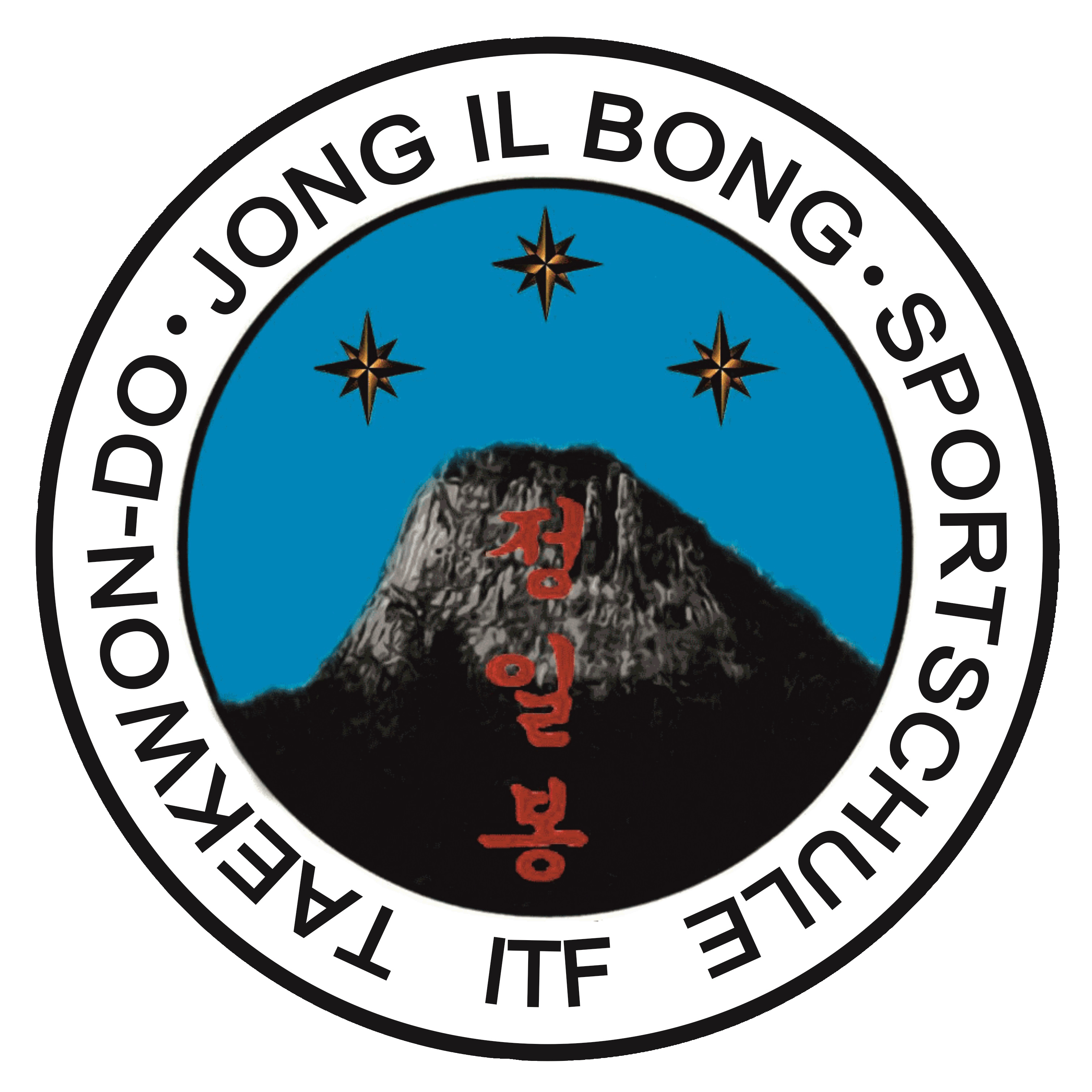  Helmut - Lanzke - Halle, Bürgermeister-Vehrs-Straße, D-25746 HeideREGISTRATIONCHILDREN 6 YEARSCHILDREN 6 YEARSCHILDREN 6 YEARSCHILDREN 6 YEARSSparringSparringSparringSparringWeight BoysGirlsDivisionSuper light- 20 kg- 20 kg1 Division10-8 KupLight- 23 kg- 23 kg1 Division10-8 KupMiddle- 26 kg- 26 kg1 Division10-8 KupLight heavy- 29 kg- 29 kg1 Division10-8 KupHeavy- 32 kg- 32 kg1 Division10-8 KupSuper heavy+ 32 kg+ 32 kg1 Division10-8 KupCHILDREN 7-8 YEARSCHILDREN 7-8 YEARSCHILDREN 7-8 YEARSCHILDREN 7-8 YEARSTulTulTulTul1 Division 9-5 Kup1 Division 9-5 KupChon-Ji / Yul-GokChon-Ji / Yul-Gok2 Division 4-1 Kup2 Division 4-1 KupChon-Ji / Choong-MooChon-Ji / Choong-MooSparringSparringSparringSparringWeight BoygGirlsDivisionSuper light- 23 kg- 23 kg1 Division9-5 Kup2 Division4-1 KupLight- 26 kg- 26 kg1 Division9-5 Kup2 Division4-1 KupMiddle- 29 kg- 29 kg1 Division9-5 Kup2 Division4-1 KupLight heavy- 32 kg- 32 kg1 Division9-5 Kup2 Division4-1 KupHeavy- 35 kg- 35 kg1 Division9-5 Kup2 Division4-1 KupSuper heavy+ 35 kg+ 35 kg1 Division9-5 Kup2 Division4-1 KupCADETS 9-10 YEARSCADETS 9-10 YEARSCADETS 9-10 YEARSCADETS 9-10 YEARSCADETS 9-10 YEARSTULTULTULTULTUL1 Division 9-5 Kup1 Division 9-5 Kup1 Division 9-5 KupChon-Ji / Yol-GokChon-Ji / Yol-Gok2 Division 4-1 Kup2 Division 4-1 Kup2 Division 4-1 KupChon-Ji / Choong-MooChon-Ji / Choong-MooMATSOGIMATSOGIMATSOGIMATSOGIMATSOGIWeightBoysBoysGirlsDivisionSuper light- 26 kg- 26 kg- 26 kg1 Division9-5 Kup2 Division4-1 KupLight- 29 kg- 29 kg- 29 kg1 Division9-5 Kup2 Division4-1 KupMiddle- 32 kg- 32 kg- 32 kg1 Division9-5 Kup2 Division4-1 KupLight heavy- 35 kg- 35 kg- 35 kg1 Division9-5 Kup2 Division4-1 KupHeavy- 40 kg- 40 kg- 40 kg1 Division9-5 Kup2 Division4-1 KupSuper heavy+ 40 kg+ 40 kg+ 40 kg1 Division9-5 Kup2 Division4-1 KupTeam Tul / Team SparringTeam Tul / Team SparringTeam Tul / Team SparringTeam Tul / Team SparringTeam Tul / Team SparringBoysBoysBoysBoysBoysGirlsGirlsGirlsGirlsGirlsCadets 11-13 YEARSCadets 11-13 YEARSCadets 11-13 YEARSCadets 11-13 YEARSCadets 11-13 YEARSTULTULTULTULTUL1 Division 6-3 Kup1 Division 6-3 KupChon-Ji / Toy-GyeChon-Ji / Toy-GyeChon-Ji / Toy-Gye2 Division 2 Kup -1 Dan2 Division 2 Kup -1 DanChon-Ji / Ge-BaekChon-Ji / Ge-BaekChon-Ji / Ge-BaekSparringSparringSparringSparringSparringWeightКадетыКадеткиКадеткиDivisionSuper light- 35 kg- 30 kg- 30 kg1 Division6-3 Kup2 Division2 Kup -1 DanFeatherweight- 40 kg- 35 kg- 35 kg1 Division6-3 Kup2 Division2 Kup -1 DanLight- 45 kg- 40 kg- 40 kg1 Division6-3 Kup2 Division2 Kup -1 DanMiddle- 50 kg- 45 kg- 45 kg1 Division6-3 Kup2 Division2 Kup -1 DanLight heavy- 55 kg- 50 kg- 50 kg1 Division6-3 Kup2 Division2 Kup -1 DanHeavy- 60 kg- 55 kg- 55 kg1 Division6-3 Kup2 Division2 Kup -1 DanSuper heavy+ 60 kg+ 55 kg+ 55 kg1 Division6-3 Kup2 Division2 Kup -1 DanTEAM TUL/TEAM SPARRINGTEAM TUL/TEAM SPARRINGTEAM TUL/TEAM SPARRINGTEAM TUL/TEAM SPARRINGTEAM TUL/TEAM SPARRINGBoysBoysBoysBoysBoysGirlsGirlsGirlsGirlsGirlsJUNIORS 14-17 YEARSJUNIORS 14-17 YEARSJUNIORS 14-17 YEARSJUNIORS 14-17 YEARSJUNIORS 14-17 YEARSJUNIORS 14-17 YEARSTul 14-17 YearsTul 14-17 YearsTul 14-17 YearsTul 14-17 YearsTul 14-17 YearsTul 14-17 Years1 Division 4-1 Kup1 Division 4-1 Kup1 Division 4-1 Kup1 Division 4-1 KupChon-Ji / Choong-MooChon-Ji / Choong-Moo2 Division 1 Dan2 Division 1 Dan2 Division 1 Dan2 Division 1 DanChon-Ji / Ge-BaekChon-Ji / Ge-Baek3 Division 2-3 Dan3 Division 2-3 Dan3 Division 2-3 Dan3 Division 2-3 DanChon-Ji / Choi-Yong Chon-Ji / Choi-Yong       Team Tul 14-17 Years       Team Tul 14-17 Years       Team Tul 14-17 Years       Team Tul 14-17 Years       Team Tul 14-17 Years       Team Tul 14-17 Years BoysBoysBoysBoysBoysBoysGirlsGirlsGirlsGirlsGirlsGirlsSparring 14-15 YearsSparring 14-15 YearsSparring 14-15 YearsSparring 14-15 YearsSparring 14-15 YearsSparring 14-15 YearsWeightWeightBoysBoysGirlsDivisionSuper lightSuper light- 45 kg- 45 kg- 40 kg1 Division4-1 Kup2 Division1-2 DanFeatherweightFeatherweight- 50 kg- 50 kg- 45 kg1 Division4-1 Kup2 Division1-2 DanLightLight- 55 kg- 55 kg- 50 kg1 Division4-1 Kup2 Division1-2 DanMiddleMiddle- 60 kg- 60 kg- 55 kg1 Division4-1 Kup2 Division1-2 DanLight heavyLight heavy- 65 kg- 65 kg- 60 kg1 Division4-1 Kup2 Division1-2 DanHeavyHeavy- 70 kg- 70 kg- 65  kg1 Division4-1 Kup2 Division1-2 DanSuper heavySuper heavy+ 70 kg+ 70 kg+ 65 kg1 Division4-1 Kup2 Division1-2 DanTeam Sparring 14-15 YearsTeam Sparring 14-15 YearsTeam Sparring 14-15 YearsTeam Sparring 14-15 YearsTeam Sparring 14-15 YearsTeam Sparring 14-15 YearsBoysBoysBoysBoysBoysBoysGirlsGirlsGirlsGirlsGirlsGirls                                                        Sparring 16-17 Years                                                        Sparring 16-17 Years                                                        Sparring 16-17 Years                                                        Sparring 16-17 Years                                                        Sparring 16-17 Years                                                        Sparring 16-17 YearsWeightBoysBoysGirlsGirlsDivisionSuper light- 45 kg- 45 kg- 40 kg- 40 kg1 Division1-3 DanFeatherweight - 51 kg- 51 kg- 46 kg- 46 kg1 Division1-3 DanLight- 57 kg- 57 kg- 52 kg- 52 kg1 Division1-3 DanMiddle- 63 kg- 63 kg- 58 kg- 58 kg1 Division1-3 DanLight heavy- 69 kg- 69 kg- 64 kg- 64 kg1 Division1-3 DanHeavy- 75 kg- 75 kg- 70 kg- 70 kg1 Division1-3 DanSuper heavy+ 75 kg+ 75 kg+ 70 kg+ 70 kg1 Division1-3 DanTeam Sparring 16-17 YearsTeam Sparring 16-17 YearsTeam Sparring 16-17 YearsTeam Sparring 16-17 YearsTeam Sparring 16-17 YearsTeam Sparring 16-17 YearsBoysBoysBoysBoysBoysBoysGirlsGirlsGirlsGirlsGirlsGirlsADULTS 18-39 YEARSADULTS 18-39 YEARSADULTS 18-39 YEARSADULTS 18-39 YEARSTulTulTulTul1 Division 1-2 Dan1 Division 1-2 DanChon-Ji/ JucheChon-Ji/ Juche2 Division 3-4 Dan2 Division 3-4 DanChon-Ji/Moon-MooChon-Ji/Moon-MooSparringSparringSparringSparringWeightMenWomenDivisionSuper light- 52 kg- 47 kg1 Division1-4 DanFeatherwight- 58 kg- 52 kg1 Division1-4 DanLight- 64 kg- 57 kg1 Division1-4 DanMiddle- 71 kg- 62 kg1 Division1-4 DanLight heavy- 78 kg- 67 kg1 Division1-4 DanHeavy- 85 kg- 72 kg1 Division1-4 DanSuper heavy- 92 kg- 77 kg1 Division1-4 DanAbsolute+ 92 kg+ 77 kg1 Division1-4 DanTeam Tul / Team SparringTeam Tul / Team SparringTeam Tul / Team SparringTeam Tul / Team SparringMenMenMenMenWomenWomenWomenWomenVETERANS 40-49 YEARSVETERANS 40-49 YEARSVETERANS 40-49 YEARSVETERANS 40-49 YEARSTulTulTulTul1 Division 1-3 Dan1 Division 1-3 DanChon-Ji / Choi-YongChon-Ji / Choi-Yong2 Division 4-6 Dan2 Division 4-6 DanChon-Ji / Tong-IlChon-Ji / Tong-IlSparringSparringSparringSparringWeightMenWomenDivisionLight-64 kg-54 kg1 Division1-6 DanMiddle-73 kg-61 kg1 Division1-6 DanLight heavy-80 kg-68 kg1 Division1-6 DanHeavy-90 kg-75 kg1 Division1-6 DanSuper heavy+ 90 kg+75 kg1 Division1-6 DanTeamCity, CountryPhone/emailRepresentative№Name,first nameDate of birthM/WKup/DanWeightTulSparringTeam SparringTeam Tul6 years6 years6 years6 years6 years6 years6 years6 years6 years-+----7-8 years7-8 years7-8 years7-8 years7-8 years7-8 years7-8 years7-8 years7-8 years-+--9-10 years9-10 years9-10 years9-10 years9-10 years9-10 years9-10 years9-10 years9-10 years11-13 years11-13 years11-13 years11-13 years11-13 years11-13 years11-13 years11-13 years11-13 years14-15 years14-15 years14-15 years14-15 years14-15 years14-15 years14-15 years14-15 years14-15 years16-17 years16-17 years16-17 years16-17 years16-17 years16-17 years16-17 years16-17 years16-17 years18-39 years18-39 years18-39 years18-39 years18-39 years18-39 years18-39 years18-39 years18-39 years40-49 years40-49 years40-49 years40-49 years40-49 years40-49 years40-49 years40-49 years40-49 yearsUmpireName, first namePositionDan